PONIEDZIAŁEK 24 styczeńKochani, witam Was  i zapraszam do wspólnej zabawy. Dzisiaj  w kosmos wyruszamy i literę „z, Z” przypominamy!   3, 2, 1, 0 start!1.„Kosmiczna gimnastyka” – zabawy i ćwiczenia poranne „Mój pojazd” – Dziecko porusza się po pokoju naśladując różne pojazdy.              Gdy usłyszy sygnał np. klaśnięcie w dłonie – zatrzymuje  się.„Rozmowa z kosmitą” – Dziecko porusza się po pokoju  podskokami obunóż,         na hasło „kosmita” – zatrzymuje się i mówią w języku kosmitów np. plumiku ba mi,   ki damu robu.                                                                                                          „Dotykamy gwiazd” – Dziecko wykonuje podskoki obunóż.„Marsz” – Dziecko  maszeruje  po obwodzie koła z równoczesnym wypowiadaniem rymowanki: „Ufoludka dziś spotkałem/łam/, do zabawy zapraszałem/ łam” 2.„Mój kosmiczny obrazek” – zabawa słowna. Obok kilka obrazków, podajcie ich nazwę, podzielcie słowa na sylaby, jaką głoskę słyszycie na początku? Ułóżcie zdanie zawierające nazwę obrazka.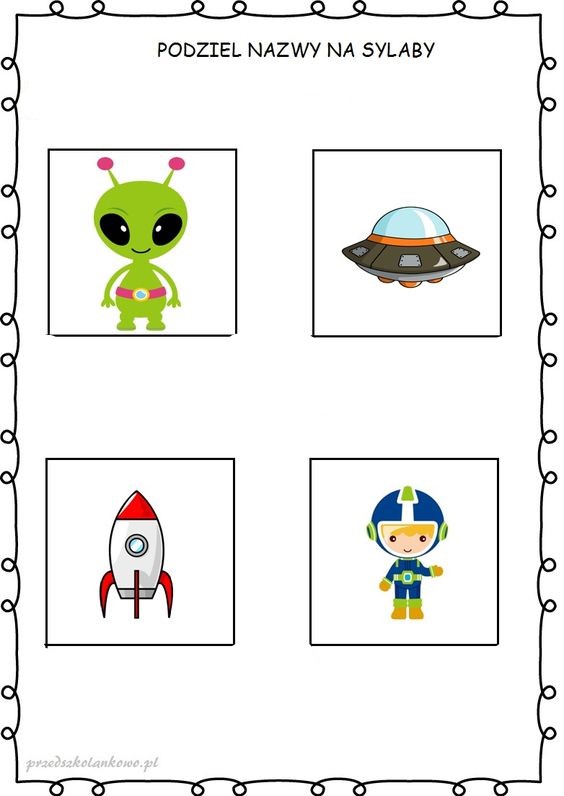 3.„Klocki Zygmunta” – słuchanie opowiadania D. Kossakowskiej. Zygmunt ma dziś wspaniały humor. Z samego rana dostał od cioci klocki. Od dawna                      o takich marzył. Można z nich budować różne rzeczy. Dzisiaj Zygmunt zbudował zamek. Są w nim okna, drzwi, no i najważniejsza rzecz – zegar. Są też trzy wieże,       a na najwyższej  z nich powiewa flaga. Chłopiec zaplanował, że w jego zamku zamieszkają  ufoludki – Biegus i Drumek. Zygmunt myśli, że ufoludkom spodoba się ich nowy dom. Teraz mieszkają w pudełku razem z innymi zabawkami i chyba już czas, aby miały własny zamek.Rozmowa na temat opowiadania. - Jaki prezent dostał Zygmunt od cioci?- Co zbudował Zygmunt?- Jak wygląda zamek Zygmunta?- Kto zamieszka w zamku zbudowanym przez Zygmunta?- Gdzie teraz mieszkają Biegus i Drumek?4.”Zamek dla kosmity” – zbudujcie własny zamek z klocków.5.Wymieńcie nazwy zawierające głoskę „z”: zamek, zegar, Zygmunt.                                                                                                                                                                                                                                                                                                                        Analiza i synteza słuchowa wyrazu „zamek”.                                                                                                                                                       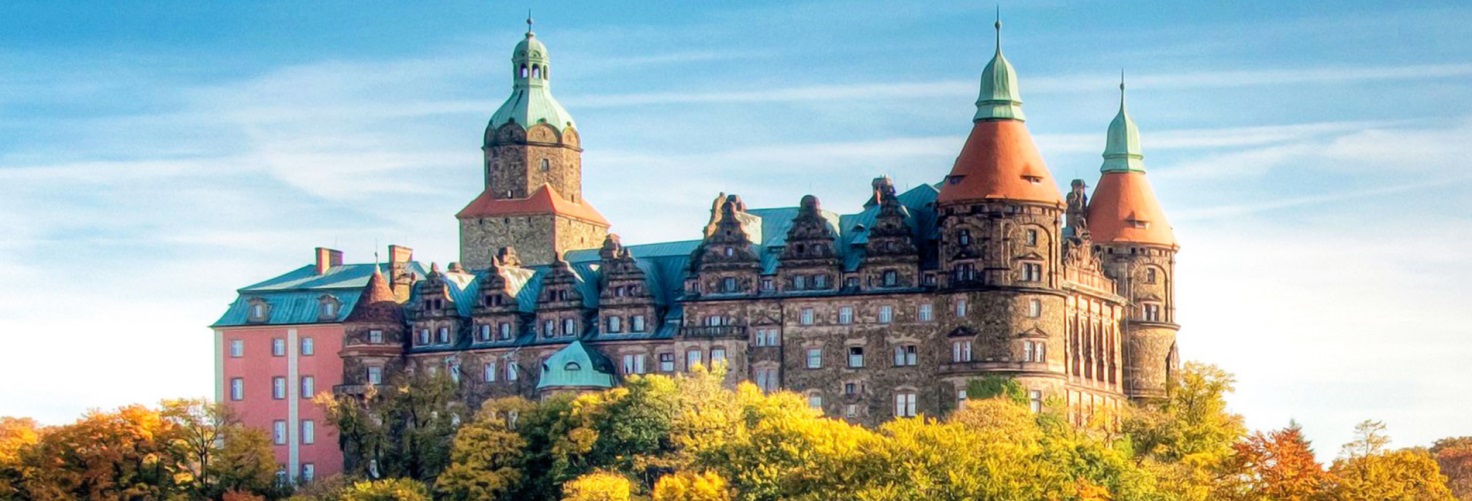 - Wypowiadanie sylab połączone z klaskaniem.    -  Wypowiadanie kolejnych głosek wyrazu zamek.- Liczenie głosek w wyrazie zamek.- Podawanie wyrazów z głoską z w nagłosie (zebra, zupa, zapałki),  śródgłosie (wazon, koza, lizaki).- Określenie rodzaju głoski z (spółgłoska).6.Prezentacja litery „z” małej i wielkiej – zwrócenie uwagi na kierunek pisania.Ćwiczenia w pisaniu litery z palcem w powietrzu, na dywanie, na blacie stolikaoraz na kartce ołówkiem.7. A teraz rozwiążcie zagadkę:Jest on ozdobą nocnego nieba,więc, gdy się ściemnia szukać go trzeba.Czasem okrągły jest, czasem znika,to znów przybiera kształt rogalika. (księżyc)8.„Jak wygląda powierzchnia Księżyca?” Księżyc – naturalny satelitaKsiężyc zwraca uwagę każdego człowieka. Jest widoczny w nocy, ale często także podczas dnia. To bardzo jasny obiekt – po Słońcu to najjaśniejsze ciało niebieskie widoczne z Ziemi. Obserwacja w czasie kilku dni, a jeszcze lepiej – kilkunastu, pozwala zobaczyć, że Księżyc zmienia swój wygląd oraz położenie. Rzadko – zdarza się to czasem tylko dwa razy w roku – podczas pełni przybiera czerwoną barwę. Dlaczego tak się dzieje? Odpowiedź na to pytanie znajdziecie poniżej.Do najciekawszych zjawisk związanych z ruchem Księżyca wokół Ziemi należą niewątpliwie zaćmienia Słońca i Księżyca. Gdy między Ziemią a Słońcem znajdzie się Księżyc, to zasłoni on całkowicie tarczę Słońca.Z kolei Księżyc podczas wędrówki po swojej okołoziemskiej orbicie może wejść do wnętrza stożka cienia całkowitego Ziemi, który znajduje się z przeciwnej strony Ziemi niż Słońce. Wystąpi wtedy zaćmienie księżyca.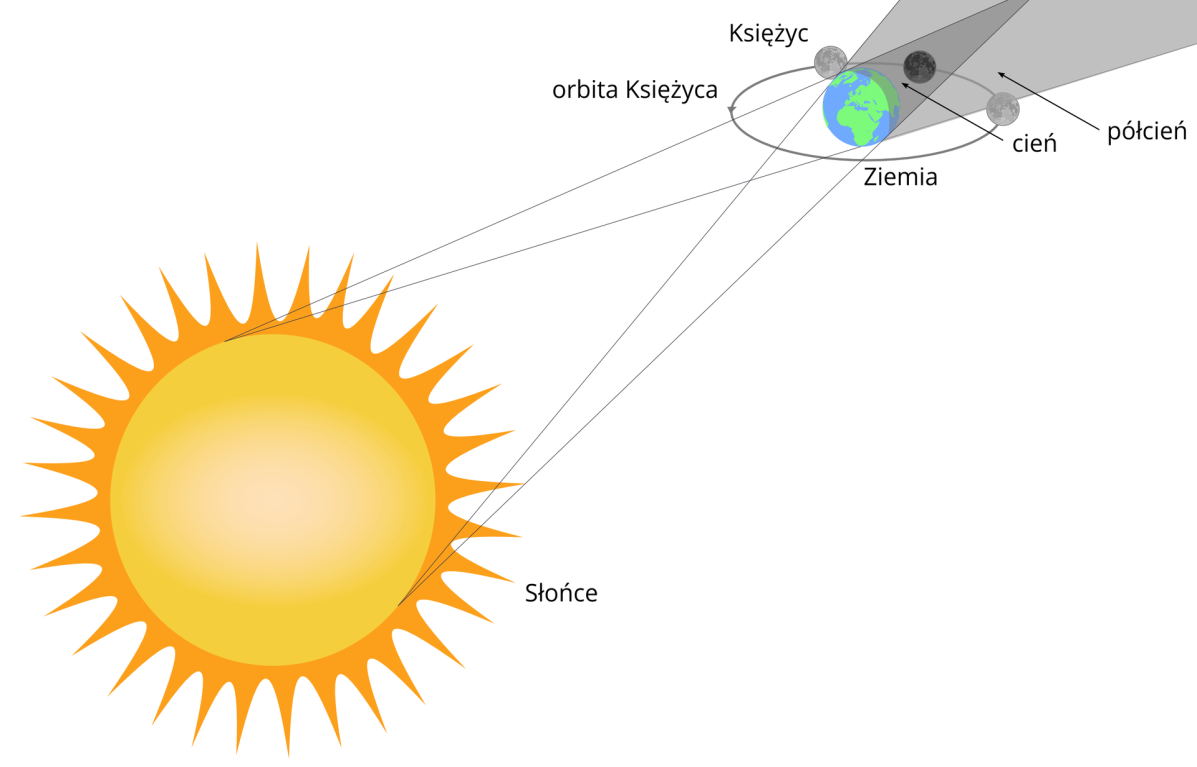 Źródło: Krzysztof Jaworski, Anonymous (https://openclipart.org), Gothika (https://commons.wikimedia.org), Fleshgrinder (http://commons.wikimedia.org), licencja: CC BY-SA 3.0. Podczas zaćmienia tarcza Księżyca najpierw ciemnieje, gdyż wchodzi w obszar półcienia, a następnie jest stopniowo zasłaniana przez Ziemię. W czasie całkowitego zaćmienia przyjmuje barwę czerwono-brunatną. Wynika to z faktu, że Księżyc oświetlany jest promieniami słonecznymi, które się załamują i rozpraszają w atmosferze ziemskiej. Najsilniej rozpraszane są promienie o barwie niebieskiej i właśnie dlatego niebo ma niebieski kolor. Przechodzące dalej promienie załamują się w atmosferze i gdy z niej wychodzą, mają czerwoną barwę. Oświetlają one Księżyc znajdujący się w stożku cienia  i nadają naszemu satelicie właśnie taki kolor.Ten sam mechanizm powoduje, że Słońce podczas wschodu i zachodu przybiera barwę czerwoną.Księżyc – najlepiej zbadany obiekt pozaziemski Księżyc i Słońce to dwa ciała niebieskie, które od najmłodszych lat potrafimy zidentyfikować na niebie. Księżyc jest najbliższym sąsiadem Ziemi, gdyż znajduje się około 384 403 km od jej środka. 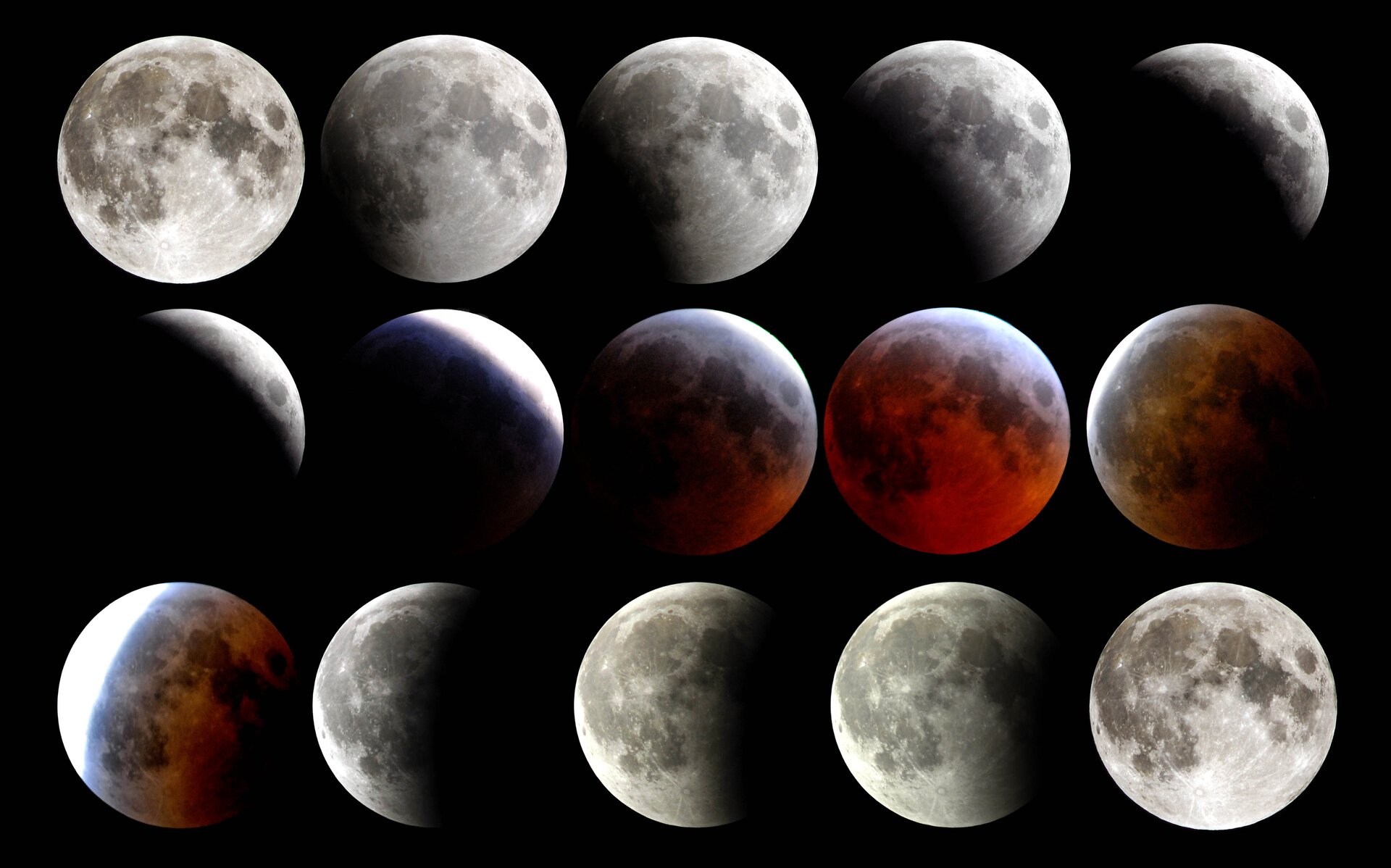 Źródło: Seaman Joshua Valcarcel (http://commons.wikimedia.org), public domain.  Obszary widoczne na naszym satelicie jako jaśniejsze to wyżyny i góry, a ciemniejsze to tzw. morza. Morza są bardziej płaskie i odbijają mniej promieni słonecznych. Obszary bardziej pofałdowane lepiej rozpraszają światło słoneczne.Oprócz pofałdowań powierzchni (zwanych górami) można zobaczyć również kratery meteorytowe. Takich kraterów są tysiące. 9.Zapraszam do obejrzenia filmiku – dowiecie się z niego, dlaczego widzimy tylko jedną stronę Księżyca? https://www.youtube.com/watch?v=QtdqgAIp9TQ&ab_channel=Astrohunters https://www.youtube.com/watch?v=K_KqWr4oHmA&ab_channel=EuropeanSpaceAgency%2CESA 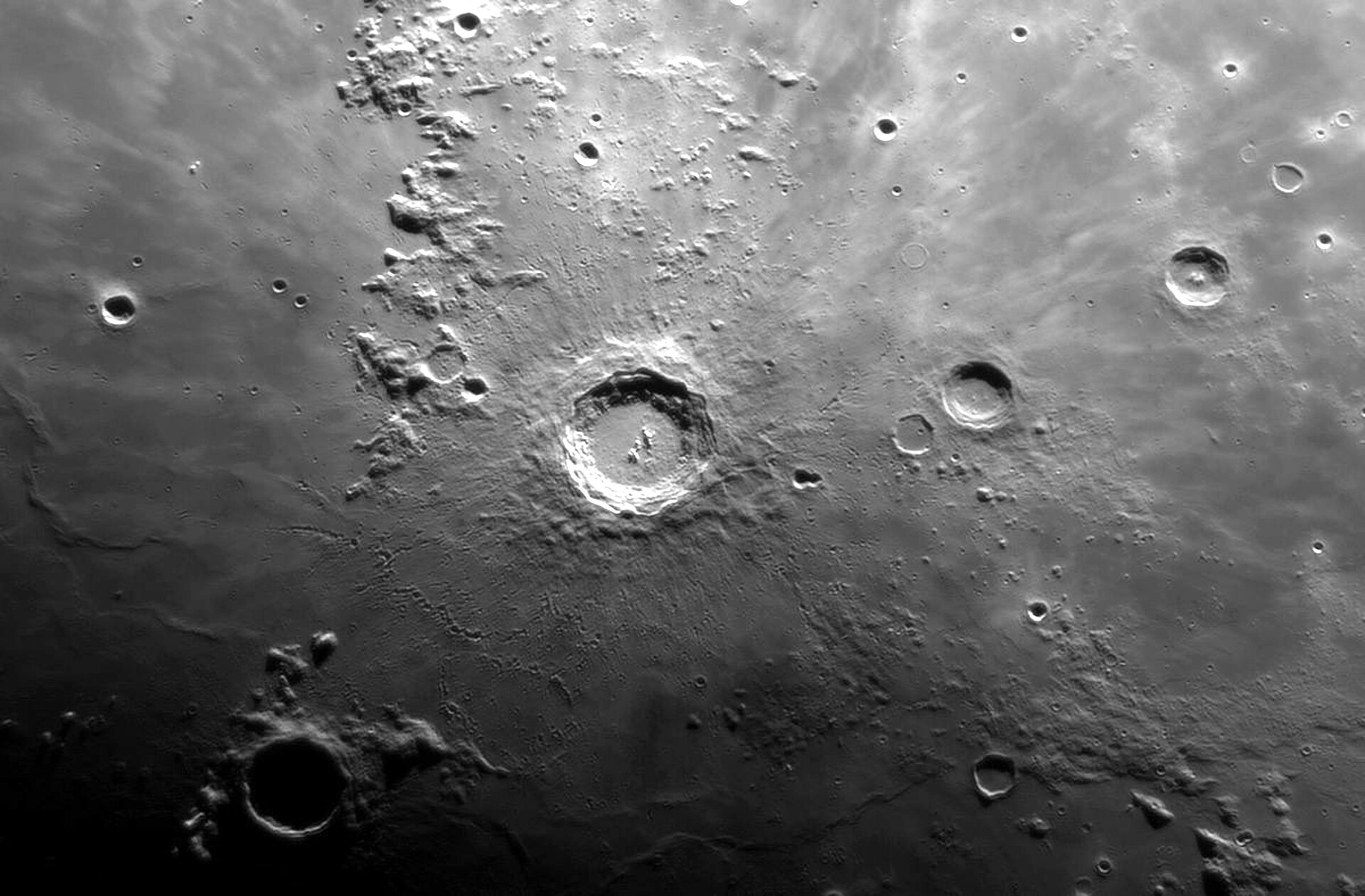 Krater Kopernik o średnicy 90 km i wysokości nad otaczającym terenem ok. 1 km   źródło: https://epodreczniki.pl/a/ksiezyc---naturalny-satelita/D15KDWgZa10.„Księżycowy krajobraz” – malowanie farbą mydlaną.Poznanie nowej techniki plastycznejJak zrobić farbę mydlaną? – do wykonania farby mydlanej potrzebne jest mydło i woda. Mydło należy zetrzeć na tarce o dużych oczkach, dodać pół litra ciepłej wody i całość zblendować. Do masy mydlanej dodajemy barwnik spożywczy lub farbę plakatową. Dzieci używając farby mydlanej malują palcami rąk księżycowy krajobraz.11.Zabawy sportowe.http://zdrowoisportowo.edu.pl/2020/03/16/dzieci-trenuja-w-domu-dzien-1/?utm_source=FreshMail&utm_medium=email&utm_campaign=31_96_Zdrowo_i_Sportowo_2019_2020_z_dnia_16.03.2020_kopia_112.Ćwiczenia w czytaniu.               Miłego dnia!             Pozdrawiam   - Dorota Pisarska